[ЗАГЛАВИЕ НА СЪБИТИЕТО]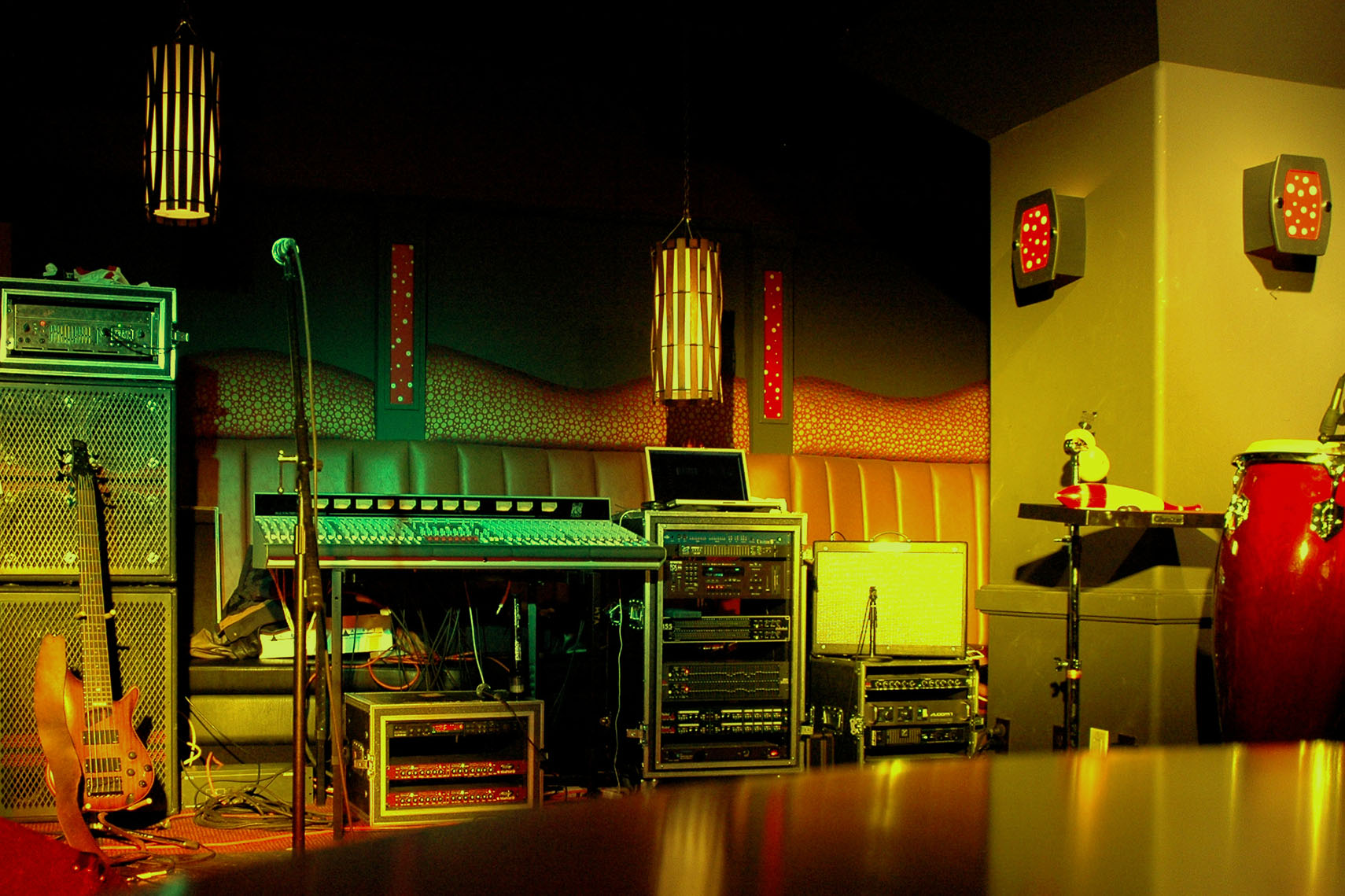 [Въведете подзаглавие/
описание на събитието][За да заместите всеки текст в контейнер (като този), просто го изберете и след това започнете да въвеждате. (Не включвайте интервали вдясно или вляво от знаците 
в селекцията си.)За да заместите снимката, просто я изтрийте и след това в раздела "Вмъкване" щракнете върху "Картина".Трябва да добавите текст? Вземете само с едно щракване което и да е форматиране на текст от показаните в тази листовка от раздела "Начало", в групата "Стилове".][Дата на събитието]   [Час на събитието][Име на място], [Улица], [Град, област, пощенски код][Уеб адрес], [Имейл]